                          Justin LaPilusa, Psy.D.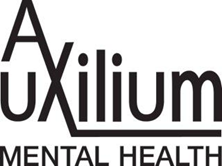  Psicólogo Clínico/Forense PSY25187 Evaluador Médico Calificado #147963                                	            7851 Mission Center Court, Suite 300        	San Diego, California 92108      Tel: (619) 400-9894Fax: (619) 359-4326CUESTIONARIO DE ADMISIÓN PSICOLÓGICAEl propósito de este cuestionario es obtener una imagen completa de sus antecedentes y ayudarnos a decidir como podemos ayudarle mejor. El cuestionario dura unos 35 minutos. Por favor, proporcione cualquier información adicional considerable que este relacionada o sea necesaria para aclarar su respuesta.Fecha de Hoy___________________  Fecha de la Lesión__________________  Número de Queja_______________Nombre_______________________________________________         Fecha de Nacimiento ___/___/_____       ____                  Apellido      Primer Nombre      Segundo Nombre 				     Mes/ Día/ Año           EdadCasado (a) ___________ Soltero (a)_____ Viudo (a)_____ Otro__________________Dirección_________________________________________________________________________________                              Calle                                                                                                         Ciudad                   Estado                        Código PostalNúmero de teléfono ____________________  Correo electrónico__________________________________________Doy consentimiento que mi correo electrónico sea una forma de comunicación al programar citas:  Si    NoEmpleador______________________________________  Número de Seguro Social ___________________________¿Cuánto tiempo ha trabajado ahí? __________________   Ocupación ______________________________________Dirección del Negocio _______________________________________       Teléfono __________________________Fecha del último día que trabajó ___________________Detalles Sobre su Lesión o ProblemaPor favor describa los detalles de su lesión o problemas actuales en los espacios de abajo. Si sus síntomas resultaron del estrés emocional durante un periodo de meses o años, por favor describa los estresores con detalle. (Use el reverso de esta pagina si es necesario)  Deberes Laborales:________________________________________________________________________________________________________________________________________________________________________________________Descripción del incidente:________________________________________________________________________________________________________________________________________________________________________________________________________________________________________________________________________________________________________________________________________________________________________________________________________________________________________________________________________________________________________________________________________________________________________________________________________________________________________________________________________________________________________________________________________________________________________________________________________________________________________________________________________________________________________________________________________________________________________________________________________________________________________________________________________________________________________________________________________________________________________________________________________________________________________________________________________________________________________________________________________________________________________________________________________________________________________________________________________________________________________________________________________________________________________________________________________________________________________________________________________________________________________________________________________________________________________________________________________________________________________________________________________________________________________________________________________________________________________________________________________________________________________________________________________________________________Estatus Laboral:Deberes Laborales Actuales Modificados:________________________________________________________________________________________________________________________________________________________________________________________________¿Volvería a su trabajo actual? ________________________________________________________________________________________________________________________________________________________________________________________________¿Está su empleador preocupado por usted?________________________________________________________________________________________________________________________________________________________________________________________________________________________________________________________________________________________________¿Qué tipo de éxitos o dificultades tuvo antes de lesionarse?________________________________________________________________________________________________________________________________________________________________________________________________________________________________________________________________________________________________Situación de Vida Actual:________________________________________________________________________________________________________________________________________________________________________________________________¿Dónde nació?  _________________________________________________________________________¿Dónde creció? _________________________________________________________________________2.  HISTORIAL FAMILIAR:		                                                                                 Madre			         PadreEstado de Salud                         excelente    aceptable      buena                        excelente    aceptable     buena     (por favor circule uno)     	          pobre     fallecido                                                   pobre      fallecidoPersonalidad                        ___________________________            ______________________________Problemas Especiales         ___________________________            ______________________________Si ya falleció, causa de        ____________________________          _______________________________muerte (edad y fecha)                                              ____________________________          _______________________________Estado civil actual de los       casada                separada                                    casado          separadopadres (circule uno)               divorciada          viuda                                          divorciado        viudoSu relación pasada con           excelente    buena   aceptable   pobre             excelente    buena  aceptable   pobre      sus padres                                  otro ________________                                     otro ________________La relación entre sus padres              excelente     buena     aceptable   pobre    otro ______________________Proporcione información similar con respecto a los padrastros u otras personas responsables de su crianza. _______________________________________________________________________________________________________________________________________________________________________________________________________________________________________________________________________________________________A.  ¿Cómo describiría a su madre? (liste cinco adjetivos)     ____________   ______________   _____________   _____________   _____________B.  ¿Cómo describiría a su padre? (liste cinco adjetivos     _____________   _____________   _____________   _____________   _____________3. HERMANOS Y HERMANAS Incluya hermanos completos, medio hermanos, hermanastros y hermanos adoptados.Nombre	         Sexo       Edad       Residencia     Estado de salud      Problemas Sociales_______________________________________________________________________________________________________________________________________________________________________________________________________________________________________________________________________________________________________________________________________________________________________________________________________________________________________________________________________________________________________________________________4. ESCOLARIDAD¿Cuál fue el grado de escolaridad mas alto completado?________________¿Cuáles de las siguientes opciones han aplicado durante sus años en la escuela? Grade					                          Grade Miedo de asistir    			_____			Hostigado  			_____Problemas con los profesores	_____		      	Peleas 				_____Ausencia frecuente o prolongada	_____                    	Disfrutó la escuela 		_____Disciplinado por personal escolar	_____	                    	Bajas calificaciones 		_____Expulsiones/Suspensiones		_____	             		Cuadro de honor   		_____Problemas médicos  			_____		     	Problemas familiares  	_____Sus calificaciones en la escuela fueron generalmente (Circule): A    B    C    D    F¿Reprobó algún grado?   Si/No   ¿Cuál(es) grado(s)? _____ ¿Por qué? ___________________________________________________________________________________¿Alguna vez le dijeron que tenia una discapacidad de aprendizaje o Trastorno de Hiperactividad con Déficit de Atención?     Si/No           En caso afirmativo, explique:___________________________________________________________________________________________________________________________________________¿Alguna vez lo pusieron en una clase especial?  Si/No  ¿Cuál(es) grado(s)?_______________________________¿Por qué? ___________________________________________________________________________________Describa sus actividades escolares y premios: ____________________________________________________________________________________________En retrospectiva, ¿qué fue lo que mas le agrado de la escuela? _________________________________________¿Qué fue lo que menos le gustó de la escuela? _____________________________________________________¿Se graduó de la preparatoria? Si/No	¿Qué escuela? ____________________________________________Ubicación  _____________________________  Año de graduación    __________	 GED? Si/No¿Trabajaba fuera de casa antes de terminar la preparatoria? Si/No  ¿Qué tipo de trabajos tenia? _____________________________________________________________________________________________	       _____________________________________________________________________________________________Colegio o formación especializada:Dónde 					Licenciaturas/Credenciales			            Cuándo____________________________________________________________________________________________________________________________________________________________________________________________________________________________________________________________________________________________________________________________________________________________5.  HISTORIAL MILITAR (si es aplicable)    Rama _____________________________		 Fecha       Desde ____________ Hasta   _____________    ¿Dado de baja? _____  En caso afirmativo, explique ___________________________________________    Problemas especiales_____________________________________________________________________6.  MATRIMONIOS    Número de matrimonios		0   1   2   3   4   5    Nombre del cónyuge                          Fecha	           Razón de la terminación de la relación _________________________        Desde ______ Hasta _____    __________________________________________________________        Desde ______ Hasta _____    __________________________________________________________        Desde ______ Hasta _____    __________________________________________________________        Desde ______ Hasta _____    ___________________________________________________________      Desde ______ Hasta _____    _________________________________7. HIJOS (De todos los matrimonios)Nombre                          Edad     Sexo        Estatus legal: Propio,              Residencia               Estado civil   Adoptado, hijastro, otro________________    ____   ____     _____________________    ___________________    ___________________________    ____   ____    ______________________   ___________________    ___________________________    ____   ____    ______________________   ___________________    ___________________________    ____   ____    ______________________   ___________________    ___________________________    ____   ____    ______________________   ___________________    ___________________________    ____   ____    ______________________   ___________________    ___________¿Cómo lo apoya su familia?________________________________________________________________________________________________________________________________________________________________________________________________¿Su familia lo trata de manera diferente ahora que tiene dolor? ________________________________________________________________________________________________________________________________________________________________________________________________¿Se exacerban sus síntomas cuando trata con familiares y amigos?________________________________________________________________________________________________________________________________________________________________________________________________8. ¿Cómo ha sido su salud a lo largo de su vida? Generalmente:              _____ Excelente     _____  Buena   _____ Aceptable     _____PobreA. ENLISTE A TODOS LOS DOCTORES QUE HA VISTO EN LOS ÚLTIMOS CINCO AÑOS: Nombre                                                Especialidad                      Teléfono       Cuando lo vio por primera vez/última vez_____________________     ________________________   __________   ______________________________________________     ________________________   __________   ______________________________________________     ________________________   __________   ______________________________________________     ________________________   __________   ______________________________________________     ________________________   __________   _________________________B. Por favor enliste (con fechas) cualquier enfermedad seria, operaciones, o lesiones que haya tenido:      Operación, Enfermedad, o Lesión	                    Fecha              Nombre del médico_________________________________________     ________       _______________________________________________________________     ________       _______________________________________________________________      ________      ______________________C. Enumere todos sus problemas médicos actuales: ________________________________________________________________________________________________________________________________________________________________________________________________________________________________________________________________________________________________________________________________________________________________________D. Si esta tomando medicamentos para alguno de estos problemas, enumere todos los medicamentos, las dosis      y la frecuencia:________________________________________________________________________________________________________________________________________________________________________________________________________________________________________________________________________________________________________________________________________________________________________________________________________________________________________________________________________________________________________________________________________________________________________________________________________________________________________________________________________________________________________________________________________________9. ¿Cuál es su altura? __________    ¿Cuánto pesa? __________10.  Cheque uno:   Diestro ___   Zurdo ___11.  ¿Fuma? ______No   ______Si        En caso afirmativo, ¿Cuánto? _____________________________________12.  ¿Bebe te y/o café?  ______No   ______Si     En caso afirmativo, ¿Cuántas tasas al día? _____________________________________13. ¿Cómo describiría sus hábitos de bebida actuales? _____ Ninguno (sin beber nada)         _____ Bebedor social     _____ Problema de bebida en parrandas     _____ Problema constante de bebida14. ¿Cuándo fue la última vez que tomó una bebida alcohólica? Por favor de la fecha: _______________________15. Si bebió en el último mes, indique cuántos días: _________________________16. Cuando bebía alcohol, ¿cuál consumía típicamente? (marque todos lo que correspondan)                            ___ cerveza      ___ vino     ___ licor En la ocasión promedio de beber, ¿cuántas bebidas consumía? (1 bebida = una cerveza de 12 onzas o una de 8 onzas de vino o una onza de licor)     ___ 1 bebida                       ___ 2 bebidas              ___ 3 bebidas             ___ 4 bebidas                     ___ 5 bebidas              ___ 6 bebidas     ___ mas de 6 bebidas         En las ocasiones de consumo excesivo de alcohol, ¿cuántas bebidas consumía? (1 bebida = una cerveza de 12 onzas o una de 8 onzas de vino o una onza de licor)     ___ 1 bebida                       ___ 2 bebidas              ___ 3 bebidas             ___ 4 bebidas                     ___ 5 bebidas              ___ 6 bebidas     ___ mas de 6 bebidas         17.  ¿Cuántos años tenía cuando ocurrió por primera vez alguno de los siguientes a causa del alcohol? a.	Despedido por beber.          		 ______Nunca   o    Tenía______años.¿Cuántas ocasiones ocurrió esto? ______b.	Recogido por manejar en estado de ebriedad.         		 ______Nunca   o    Tenía______años.¿Cuántas ocasiones ocurrió esto? ______        	c.	¿Se separó o divorció de su pareja a causa de su problema de bebida?         	              ______Nunca   o    Tenía______años.¿Cuántas ocasiones ocurrió esto? ______d.	¿Tuvo que ser hospitalizado por beber?           		______Nunca   o    Tenía______años.¿Cuántas ocasiones ocurrió esto? ______e.	Le ha dicho un médico que el alcohol ha dañado su salud.         		 ______Nunca   o    Tenía______años.¿Cuántas ocasiones ocurrió esto? ______f.	La primera vez que trató seriamente de dejar de beber.          		 ______Nunca   o    Tenía______años.¿Cuántas ocasiones ocurrió esto? ______18. ¿Cuántas veces en su vida estima que ha tomado las siguientes sustancias? ¿Marihuana (incluyendo el hachís y tetrahidrocannabinol)?______Nunca   o    _______Veces 		¿Utilizado por última vez? _____________¿Alucinógenos (LSD, Mescalina, Peyote, PCP, STP, Psilocibin, etc.)?______Nunca   o    _______Veces 		¿Utilizado por última vez? _____________¿Barbitúricos y bajantes que no le hayan sido recetadas para su uso?______Nunca   o    _______Veces 		¿Utilizado por última vez? _____________¿Anfetaminas orales, Ritalin, Metanfetamina (“Speed, Metanfetamina, Cristal”), píldoras de dieta, y otras anfetaminas que no fueron recetadas para su uso?______Nunca   o    _______Veces 		¿Utilizado por última vez? _____________Opiáceos (Heroína, Vicodin, etc. que no fueron recetados para su uso?)______Nunca   o    _______Veces 		¿Utilizado por última vez? _____________Disolventes (Pegamento, Aerosoles, Tolueno, Gasolina, Pintura, etc.)______Nunca   o    _______Veces 		¿Utilizado por última vez? _____________Cocaína ______Nunca   o    _______Veces 		¿Utilizado por última vez? _____________Drogas para el club (Éxtasis, MDMA, GHB, Rohypnol, Ketamina, etc.)______Nunca   o    _______Veces 		¿Utilizado por última vez? _____________¿Hay otros? Si es así, ¿cuáles? ____________________________________________________________________________¿Ha tenido alguno de los siguientes problemas por usar drogas? ___No ___Si   ¿Se separó o divorció de su cónyuge por su uso de drogas?___No ___Si   ¿Fue descansado o despedido de su trabajo por su uso de drogas? ___No ___Si   ¿Uno o mas arrestos por su uso de drogas?  	___No ___Si    ¿Le ha dicho algún medico que el uso de drogas ha dañado su salud? ___No ___Si    ¿Usó drogas intravenosas? 19. ¿Alguna vez fue tratado por un trabajador de salud mental, como un psiquiatra, un psicólogo, un consejero matrimonial, un trabajador social (marque todo lo que corresponda)?____No, Nunca tratado        ____Si, Consejero Matrimonial Familiar____Si, Trabajado Social       ____Si, Psiquiatra ____Si, Psicólogo                    ____Si, Otro   Por favor especifique______________________Si es así, Por qué los vio? ________________________________________________________________________________________________________________________________________________________________________a.	¿Alguna vez intentaste suicidarte? ____No   o      SI: _____Número real de veces           		Si es así, ¿cuantos años tenia la primera vez? ________________________________________b.	¿Alguna vez sentiste como si tu mente estuviera siendo manipulada o realmente controlada por alguna fuerza inusual o misteriosa? _____No			_____SiPor favor describa: ____________________________________________________________c.	         ¿Alguna vez te has sentido influenciado de maneras inusuales, como máquinas, hipnosis, ondas de       radar, radio, televisión o periódicos?_____No			_____SiPor favor describa: ____________________________________________________________d.	¿Alguno de sus familiares cercanos ha visto a un psiquiatra, psicólogo u otro profesional de la salud mental para el tratamiento de un problema nervioso o emocional? _____No             _____SiSi la respuesta es afirmativa, complete las respuestas para cada uno de sus familiares que hayan visto a un psiquiatra, psicólogo u otro profesional de la salud mental para el tratamiento de un problema nervioso o emocional. Si es así, ¿siguen siendo tratados por la condición?Padre: ___________________________________________________________________________________Madre:___________________________________________________________________________________Algún Hermano:_______________________________________________________________________________Alguna Hermana:_________________________________________________________________________________Algún Hijo:__________________________________________________________________________________Alguna Hija:______________________________________________________________________________NOTA: Si mas de un hermano, hermana, o hijo vio un trabajador de la salud mental, por favor provea información sobre cada uno.              ________________________________________________________________________________________________________________________________________________________________________________20. ¿Alguna vez ha pasado la noche en la cárcel? ____No	____Si   Si es así, ¿Por qué? ______________________________________________________________________21. ¿Alguna vez ha herido a alguien en una pelea lo suficientemente grave para ver a un médico? ____No	____Si   Si es así, ¿Por qué? ______________________________________________________________________22. ¿Cómo pasas tu día? Por favor liste todas las actividades que realiza. (Sea especifico y detallado) Use los horarios del día listados como guía.		Pre-lesión 		Post-lesión      ¿A qué hora se levanta generalmente? ____________________   __________________________________  temprano en la mañana... ______________________________  	__________________________________  media mañana... _____________________________________	__________________________________  mañana tardía... _____________________________________    ___________________________________  mediodía... _________________________________________   ___________________________________  temprano en la tarde... _________________________________     ___________________________________  media tarde... _________________________________________     ___________________________________  al final de la tarde... ____________________________________     ___________________________________  temprano en la noche...  ________________________________	    ____________________________________  media tarde noche... ___________________________________	    ____________________________________  tarde noche...  ________________________________________     ____________________________________  ¿A qué hora se duerme normalmente? ____________________	    ______________________  ¿Cómo pasa los fines de semana? (Sea especifico) Prelesión:_______________________________________________________________________________________________________________________________________________________________________________________________________________________________________________________________________________________ Postlesión:______________________________________________________________________________________________________________________________________________________________________________________________________________________________________________________________________________________23.  ¿Cuáles son sus pasatiempos e intereses? __________________________________________________________________________________________________________________________________________________________________________________________a. ¿Cuántas veces a la semana participa en un evento o juego atlético (tenis, trote, béisbol, etc.)?			                ______Ninguno     o     Si es así: ______ veces a la semanab. ¿Cuántos días a la semana pasa tiempo trabajando en su pasatiempo?  ______Ninguno     o     Si es así: ______ veces a la semanac. ¿Cuántas veces a la semana asiste a eventos sociales (fiesta, club, etc.)?  ______Ninguno     o     Si es así: ______ veces a la semanad. Si no esta casado(a), ¿tiene novio o novia la cual visita a diario o con quien vive?				 _____ No    ____ SIe. Si es así, ¿cuánto tiempo ha tenido una relación relativamente estable con esta persona?  ______ Meses	______ Días24. Por favor reporte los últimos cinco trabajos (aun si es con el mismo empleador) o los trabajos que ha ocupado en los pasados diez años, comenzando con su trabajo mas reciente. Empleador		           Titulo en el trabajo			Ciudad		                Fechas de empleo_____________________________________________________________________________________________________________________________________________________________________________________________________________________________________________________________________________________________________________________________________________________________________________________________________________________________________________________________________________________________25.  En retrospectiva, ¿qué trabajo recuerda como el mejor que ha tenido? ¿Por qué? ________________________________________________________________________________________________________________________________________________________________26.  ¿Qué trabajo recuerda como el peor? ¿Por qué?  ______________________________________________________________________________________________________________________________________________________________________________________________27. ¿Alguna vez lo han despedido de un trabajo? (Por favor explique) _______________________________________________________________________________________28. Por favor díganos sobre sus ingresos en este momento: 	Fuente	                                           Suma 	                                ¿Desde cuándo?__________________________________                 _____________                   _______________      29. Por favor cheque todas las que apliquen:                      			     SI    NO                                                                                         SI    NO Problemas para dormir              ___      ___         	Problemas de pensamiento                 ___    ___Poco apetito                                 ___      ___         	Ataques de pánico                                 ___   ___Ansiedad                                       ___      ___                  Parálisis                                                    ___    ___  Debilidad del cuerpo                  ___      ___         	Depresión                                                 ___   ___Fatiga                                             ___      ___                  Episodios de llanto                                 ___    ___Dolores de cabeza                       ___     ___                   Nerviosismo                                             ___    ___ Problemas estomacales              ___    ___                   Pensamientos suicidas                           ___    ___Dolor de espalda                          ___     ___                  Pensamiento homicidas                         ___    ___Náusea                                           ___     ___                   Sentimientos de impotencia                 ___    ___Mareos                                          ___    ___                    Sentimientos de desesperanza           ___    ___Dolor de pecho                            ___    ___                    Miedo                                                        ___    ___Falta de aliento                            ___   ___                     Enojo                                                         ___    ___Fluctuaciones de peso                ___   ___                     Irritabilidad                                              ___    ___Diabetes                                         ___   ___                    Inseguridad                                              ___    ___Presión alta sanguínea               ___   ___                     Problemas con amigos                          ___    ___Entumecimiento                          ___   ___                     Problemas de dinero                             ___    ___Estremecimiento                          ___   ___                    Problemas en el trabajo                        ___    ___Dolor corporal generalizado      ___   ___                    Auto-estima pobre                                 ___    ___Erupción cutánea                         ___   ___                     Problemas de bebida                            ___     ___Problemas sexuales                     ___   ___                     Problemas de drogas                            ___    ___Pesadillas                                       ___   ___                     Pérdida de interés en la vida               ___     ___Cambios en la memoria              ___   ___                     Suspicacia                                                ___    ___Pobre concentración                   ___   ___                     Sentimientos de discriminación          ___    ___Problemas maritales                   ___   ___                     Problemas con supervisores                ___    ___Cambios de ánimo                       ___   ___                     Sucesos extraños                                    ___    ___Escucha voces                               ___   ___                     Problemas visuales                                ___    ___Desmayos                                      ___   ___                     Perdida del conocimiento                    ___    ___Pérdida de la audición              ___   ___                     Hinchazón de articulaciones                ___    ___Palpitaciones                               ___    ___                    Problemas con la  familia                     ___    ___Sentimiento de revivir eventos pasados   ___   ___                ¿Cómo le hace frente a estos problemas? ____________________________________________________________________________________________________________________________________________________________________________________________________________________________________________________________________________________________________________________________________________________________________________________30. Por favor enumere todas las lesiones de trabajo o casos con Compensación al Trabajador o lesiones personales (tales como accidentes automovilísticos) pasadas o presentes:  __________________________________________________________________________________________________________________________________________________________________________________       _____________________________________________________________________________________¿Alguna vez ha sido despedido o tuvo conflictos con compañeros de trabajo o supervisores?  	Si _____ No ______         Si es así, por favor descríbalos con detalle:       _________________________________________________________________________________________________________________________________________________________________________________________________________________________________________________________________________________________________________________________________________________________________________________________________________________________________________________________________¿Lo esta representando un abogado? Si/No Si es así, por favor proporcione su nombre, dirección y número de teléfono:  ____________________________________________________________________________________ ____________________________________________________________________________________ ____________________________________________________________________________________      33. ¿Cuáles son sus planes para el futuro?             __________________________________________________________________________________            __________________________________________________________________________________           ___________________________________________________________________________________     34.  Por favor enumere con detalle sus principales preocupaciones en estos días (por ejemplo, dolor físico,      discusiones con cónyuge, problemas de dinero, etc.)           1. ___________________________________________________________________________________          2. ___________________________________________________________________________________          3. ___________________________________________________________________________________          4. ___________________________________________________________________________________    35. Problemas de transporte: ________________________________________________________________________________________________________________________________________________________________________________________________________________________________________________________________________________________________    36. ¿Cuáles son sus expectativas con respecto a nuestro trabajo conjunto? ¿Qué espera lograr?  ________________________________________________________________________________________________________________________________________________________________________________________________________________________________________________________________________________________________AAQ-IIA continuación encontrará una lista de declaraciones. Por favor, evalúe la veracidad de cada afirmación haciendo un circulo alrededor de un número. Use la escala de abajo para hacer su elección.  12345556666777777  Nunca es verdad   Muy raramente cierto   Raramente cierto    Algunas veces cierto   Frecuentemente cierto    Frecuentemente cierto    Frecuentemente cierto Casi siempre ciertoCasi siempre ciertoCasi siempre ciertoCasi siempre ciertoSiempre cierto Siempre cierto Siempre cierto Siempre cierto Siempre cierto Siempre cierto Mis experiencias y recuerdos dolorosos me dificultan vivir una vida que valore.Mis experiencias y recuerdos dolorosos me dificultan vivir una vida que valore.Mis experiencias y recuerdos dolorosos me dificultan vivir una vida que valore.Mis experiencias y recuerdos dolorosos me dificultan vivir una vida que valore.Mis experiencias y recuerdos dolorosos me dificultan vivir una vida que valore.Mis experiencias y recuerdos dolorosos me dificultan vivir una vida que valore.112345566772.  Tengo miedo de mis sentimientos.2.  Tengo miedo de mis sentimientos.2.  Tengo miedo de mis sentimientos.2.  Tengo miedo de mis sentimientos.2.  Tengo miedo de mis sentimientos.2.  Tengo miedo de mis sentimientos.11234556677Me preocupa no poder controlar mis preocupaciones y sentimientos.Me preocupa no poder controlar mis preocupaciones y sentimientos.Me preocupa no poder controlar mis preocupaciones y sentimientos.Me preocupa no poder controlar mis preocupaciones y sentimientos.Me preocupa no poder controlar mis preocupaciones y sentimientos.Me preocupa no poder controlar mis preocupaciones y sentimientos.11234556677Mis recuerdos dolorosos me impiden tener una vida satisfactoria.Mis recuerdos dolorosos me impiden tener una vida satisfactoria.Mis recuerdos dolorosos me impiden tener una vida satisfactoria.Mis recuerdos dolorosos me impiden tener una vida satisfactoria.Mis recuerdos dolorosos me impiden tener una vida satisfactoria.Mis recuerdos dolorosos me impiden tener una vida satisfactoria.11234556677Las emociones causan problemas en mi vida. Las emociones causan problemas en mi vida. Las emociones causan problemas en mi vida. Las emociones causan problemas en mi vida. Las emociones causan problemas en mi vida. Las emociones causan problemas en mi vida. 11234556677Parece que la mayoría de las personas están maniobrando sus vidas mejor que yo.Parece que la mayoría de las personas están maniobrando sus vidas mejor que yo.Parece que la mayoría de las personas están maniobrando sus vidas mejor que yo.Parece que la mayoría de las personas están maniobrando sus vidas mejor que yo.Parece que la mayoría de las personas están maniobrando sus vidas mejor que yo.Parece que la mayoría de las personas están maniobrando sus vidas mejor que yo.11234556677Las preocupaciones estorban mi éxito.  Las preocupaciones estorban mi éxito.  Las preocupaciones estorban mi éxito.  Las preocupaciones estorban mi éxito.  Las preocupaciones estorban mi éxito.  Las preocupaciones estorban mi éxito.  11234556677